ПЛАН РАДА                                                                             Наставни предмет: __________                                                                            Разред и одељење: __________Месец: Фебруар	Школска:  2022/2023. година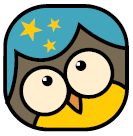 Област/ ТемaИСХОДИ:Ученик ће бити у стању да:ред.бр.часаНаставна јединицаТип часаОблици радаНаставне методеНаставна средстваМеђупредметно повезивањеЕвалуација квалитета испланираногИЗВОЂЕЊЕ МУЗИКЕСамостално и у групи проверавају музичке термине које су  научили.Препозна певане и слушане музичке примере.20.Музички квизОфронтални, групни, индивидуалнидемонстрација, разговор, усмено излагањеуџбеник,Дигитални уџбеник из музичке културе за трећи разред, музички инструмент, ЦД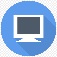 српски језик, природа и друштво, физичко и здравствено васпитање и ликовна култураИЗВОЂЕЊЕ МУЗИКЕСамостално и у групипевамоделДошламибака.21.ТонДОО и Уфронтални, групни, индивидуалнидемонстрација, разговор, усмено излагањеуџбеник,Дигитални уџбеник из музичке културе за трећи разред, музички инструмент, ЦДсрпскијезик, природа и друштво, физичко и здравственоваспитање, ликовна култураСЛУШАЊЕ МУЗИКЕПрепознакарактермузичкогдела.22.КамијСен-Санс, КарневалживотињаЛабудО и Уфронтални, групни, индивидуалнидемонстрација, разговор, усмено излагањеуџбеник,Дигитални уџбеник из музичке културе за трећи  разред, музички инструмент, ЦДсрпскијезик, физичко и здравственоваспитање, природа и друштво